NOMBRE COMPLETO MARIA ELENA LUIS JUAN FLORESCARGO ACTUAL AUXILIAR ADMINISTRATIVO “A”Datos Institucionales 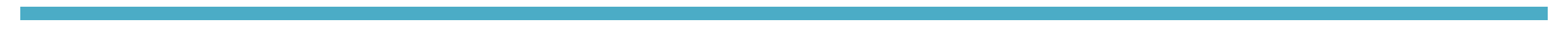 Nombre: COORDINACION GENERAL DE SERVIOCIOS PUBLICOS MUNICIPALESTeléfono: 3415752579Domicilio: AV. COLON N.62Correo-e: Datos Académicos Esc. Primaria José Maria pino SuarezEsc. Sec, técnica n.100Cbtis 226Experiencia Laboral 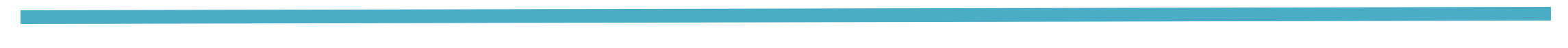 -SERVIDOR PUBLICO EN EL MUNICIPIO DE ZAPOTLAN EL GRANDE, JALISCO. DESDE EL 15 DE FEBRERO DEL AÑO 2003.Logros destacadosGUIA CONSULTIVA 2022-2024Cursos y Diplomados HIGIENE Y SEGURIDADDESARROLLO HUMANOCODIGO Y ETICA DECLARACION PATRIMONIALGESTION AMABLE